Ins Wasser fällt ein Stein1.Ins Wasser fällt ein Stein,
ganz heimlich, still und leise.
Und ist er noch so klein,
er zieht doch weite Kreise.
Wo Gottes große Liebe
in einen Menschen fällt,
da wirkt sie fort,
in Tat und Wort,
hinaus in unsere Welt.2. Nimm Gottes Liebe an,
du brauchst dich nicht allein zu mühn,
denn seine Liebe kann
in deinem Leben Kreise ziehn.
Und füllt sie erst dein Leben
und setzt sie dich in Brand,
gehst du hinaus,
teilst Liebe aus,
denn Gott füllt dir die Hand.EG 621Welche Zeile gefällt dir am besten? Unterstreiche sie.Welches mathematische Muster entdeckst du in der 
1.Strophe? Kannst du es zeichnen?Was ist damit in der 2. Strophe gemeint? Schreibe und /oder zeichne.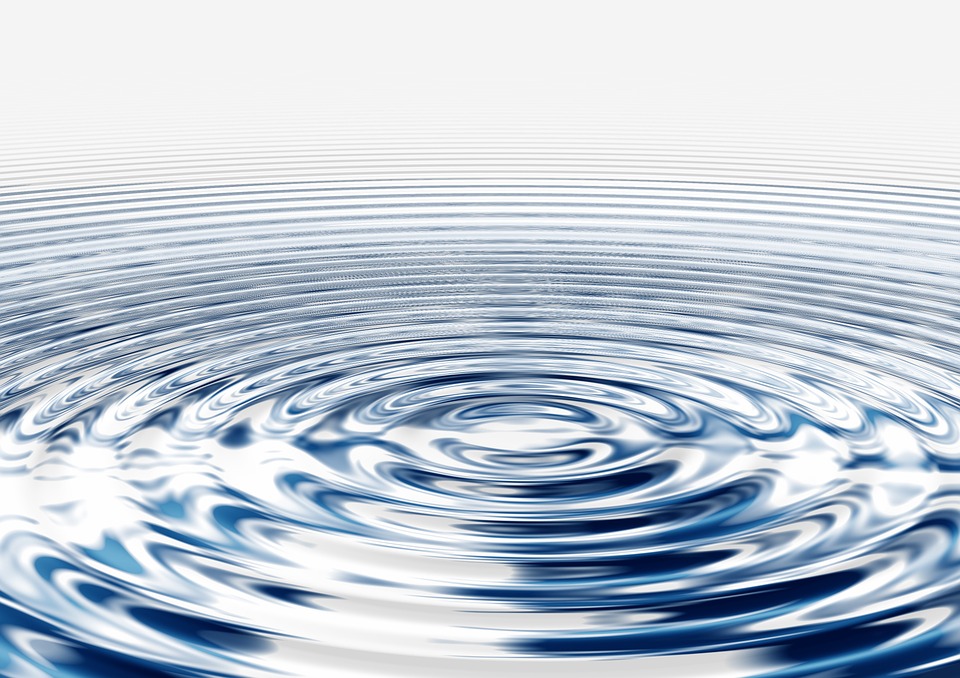 WasserkreiseSkizze